История версийСодержание1	Подключение	42	Объявление доступных профилей обслуживания	52.1	Работа с расписанием	52.2	Формирование заявки	52.3	Выполнение заявки	62.4	Ролевой контекст	63	Добавление виджета расписания как библиотеки	73.1	Добавление виджета расписания как iframe	83.2	Добавление виджета заявок как JS-библиотеку	93.3	Добавление виджета заявок как iframe	12АннотацияНастоящий документ описывает регламент работы с сервисом интеграционной платформы N3 «Подсистемы Управление потоками» (Подсистемы Управление потоками) в части формирования и использования виджетов для работы с пользовательским интерфейсом подсистемы Телемедицинских консультаций. Указанный сервис обеспечивает механизмы взаимодействия и обмена данными между различными информационными системами, обслуживающими процесс передачи сведений о профилях обслуживания в рамках конкретной бизнес-логики.В состав описания включены порядок подключения к сервису, формирования настроек предварительных работ со стороны медицинской организации, инструкции по интеграции виджетов работы с заявками и доступными профилями обслуживания.ПодключениеДля подключения можно работать с системой через API (http://api.n3med.ru/api/szpv/reglament-po-telemeditsine-spb/) или интегрировать виджеты работы с заявками и расписание. Инструкции по подключению виджетов приведены ниже.Для запуска виджета работы с заявками понадобится сформировать и передать для пользователя ролевой контекст. Для запуска виджета работы с доступными профилями и расписанием в него передаётся токен доступа к подсистеме tm.schedule. Токены доступа к тестовому и опытному стенду к подсистеме ТМК выдаются по запросу в техническую поддержку разработчика. Так же при обращении за подключением к системе медицинская организация должна определиться для себя, где она будет вести расписание врачей по работе с телемедицинскими заявками. Допускается вести расписание в МИС или в модуле tm.schedule через виджет. Расписание сформированное через виджет будут так же передаваться с помощью сервиса записи (http://api.n3med.ru/api/szpv/zapis-na-priem-k-vrachu-po-fhir-arkhitekture/). Объявление доступных профилей обслуживанияДля предоставления доступа к подаче заявки в свою организацию в системе предусмотрена работа с доступными профилями обслуживания. Запустив виджет расписания с токеном организации, пользователь для неё может создавать и редактировать описание профилей обслуживания, которые имеют набор характеристик, описывающих первичные условия приёма заявки. Характеристики соответственно играют в бизнес логике системы следующие роли: Возрастные категории – указывают на специфику оказания медицинской консультацииНоменклатура медицинских услуг – необходимо указать для работы с сервисом записиСоставной профиль медицинской помощи – указывает на ключевую характеристику, с которой пользователь начнёт подбор медицинской организации для подачи заявкиТип предоставляемой услуги – поможет отсечь пациентов, которые не должны воспользоваться профилем организации, если не имеют в ней прикрепления по полису ОМСМаршрут ТМК – бизнес-процесс в подсистеме Управление потоками, по которому предоставляется телемедицинская консультацияРабота с расписаниемМедицинская организация способна вести расписание в своей МИС или в виджете доступных профилей и расписания.  Для формирования расписания в виджете пользователю потребуется выполнить следующий порядок действий: Создать доступный профиль обслуживания Создать шаблон сетки расписания на неделю в формате очереди или талонов. Очередь определяет объём принимаемых заявок на неделю, врач может исполнять их в любое время. Талоны указывают на конкретный промежуток времени в одном дне на который чаще всего настраивается возможность записать одного пациента. Добавить врача, который будет работать с ТМК. Врача в систему возможно добавить только по СНИЛС из справочника ФРМР НСИ.Добавить расписание для профиля, врача и шаблона. При сохранении расписания согласно шаблону для указанного врача будут созданы доступные слоты, которые будет возможно посмотреть в разделе виджета «Календарь». Созданное таким образом расписание при условии, что оно объявлено в СЗПВ как источник расписания для ТМК будет передаваться пациенту, или направляющему врачу, или диспетчеру целевой в ходе работы над заявкой. Формирование заявкиДля формирования заявки потребуется подключить виджет работы с заявками для конкретного пользователя (врач, диспетчер регистратуры). Для подбора данных в виджете работы с заявкой используется ролевой контекст, передаваемый в виджет при его инициализации. Примеры ролевых контекстов указаны ниже. Для создания заявки потребуется выполнить следующий порядок действий: Открыть виджет на вкладке «Создать заявку»Выбрать интересующий составной профиль обслуживанияДалее выбрать организацию, а на самом деле профиль созданный предварительно целевой организациейЗаполнить форму и нажать кнопку «Сохранить» Выполнение заявкиДля работы с заявкой со стороны целевой организации так же потребуется передать в виджет работы с заявкой ролевой контекст пользователя. В зависимости от ролевого контекста виджет отобразить соответствующие данные. Пользователям так же будут доступны вкладки «Заявки», «Создать заявку», «Календарь».Обрабатывать заявки пользователи смогут согласно настройкам бизнес-логике настроенной для неё со стороны системы ТМК.Ролевой контекстДобавление виджета расписания как библиотеки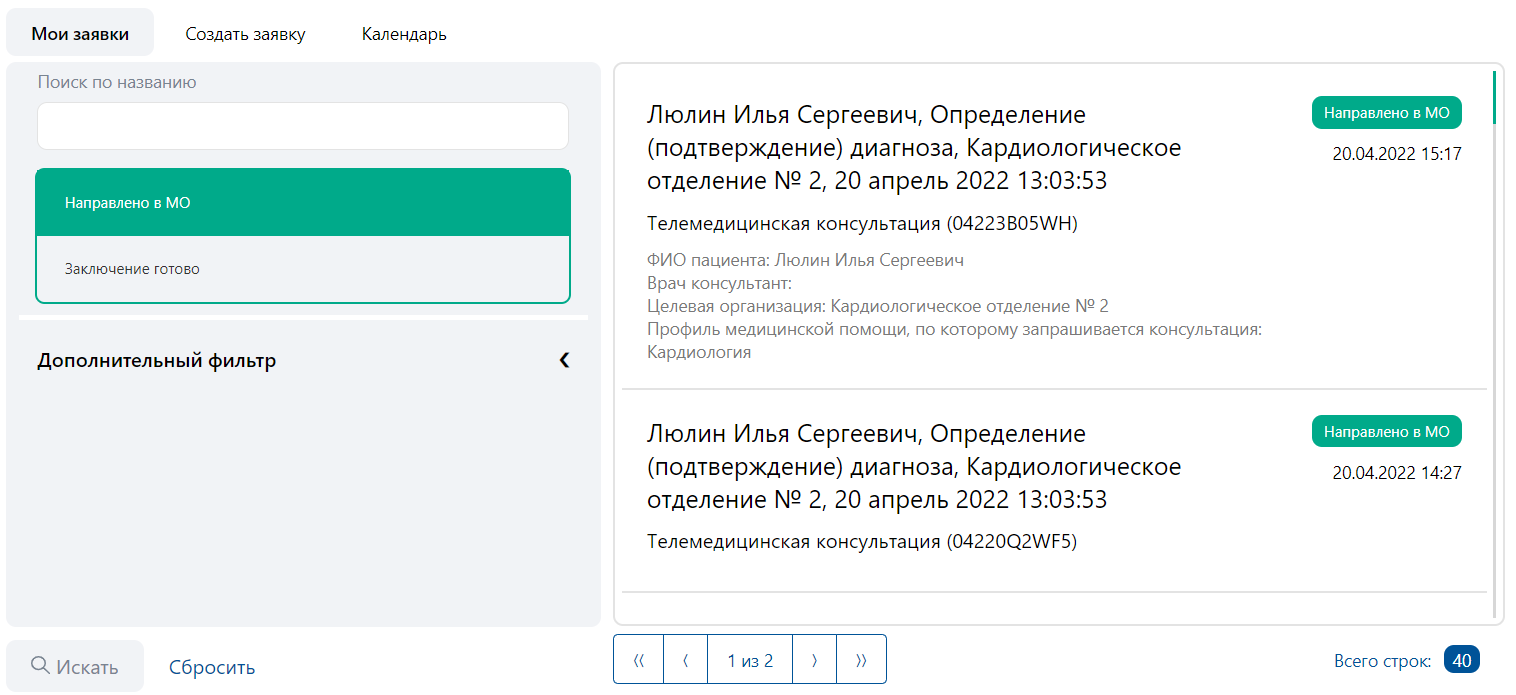 React
Для интеграции виджета необходимо добавить в проект компонент MicroFrontend
Параметры передаваемые в компонент:
name - имя компонента(TMSchedule)
host - адреc где развернут виджет (<base_url>tm.schedule/)
history - компонент дающий доступ к истории браузера из библиотека "react-router-dom"javascriptДобавить разметку для виджета на html страницеДобавить js кодДобавление виджета расписания как iframe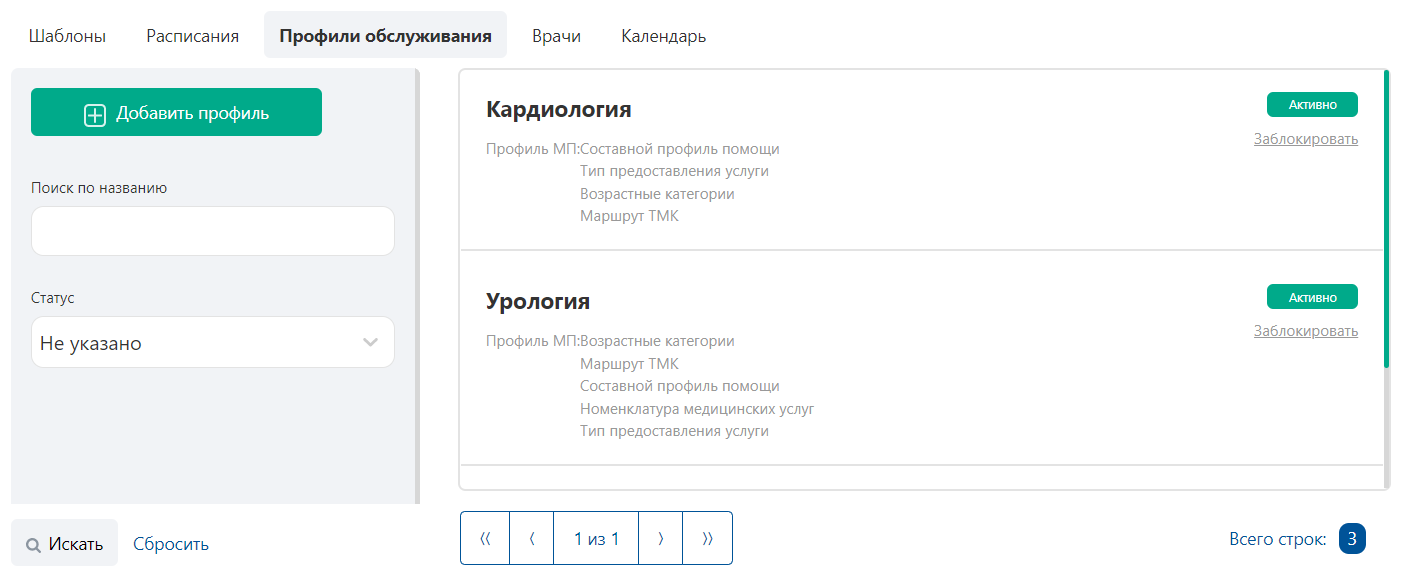 Для добавления виджета нужно добавить код на html страницеДобавление виджета заявок как JS-библиотекуreact
Для интеграции виджета необходимо добавить в проект компонент MicroFrontend
Параметры передаваемые в компонент:
name - имя компонента (TMWidget)
host - адрес где развернут виджет (<base_url>/tm.widgets/)
history - компонент дающий доступ к истории браузера из библиотека "react-router-dom"javascriptДобавить разметку для виджета на html страницеДобавить js кодНа входе в виджет можно передавать данные: Пример контекста передаваемого в виджет:Добавление виджета заявок как iframeдля автоматического перехода к карточке заявки введите в контексте
"processId":"<id процесса>"
для автоматического перехода к форме создания заявки введите в контексте
"transitionId ":"<id перехода>"
"workflowId ":"<id маршрута>"Для добавления виджета нужно добавить код на html страницеТехническое приложение к регламенту информационного взаимодействияОПИСАНИЕ ИНТЕГРАЦИОННЫХ ПРОФИЛЕЙПОДСИСТЕМА УПРАВЛЕНИЯ ПОТОКАМИМОДУЛЬ ПРОФИЛЕЙ ОБСЛУЖИВАНИЯ№ п/пВерсияДатаАвторПримечание11.022/04/2023Туркин А. А.Первая версия регламентаРольИдентификатор ролиПараметрыПримерВрач5ff16ba7-9edd-41a4-bd06-2ee33cfd4597organization – идентификатор организации по справочнику 1.2.643.2.69.1.1.1.64SNILS – СНИЛС врача{  "roleContext": {    "e34d94b3-e889-49fe-96a0-65194af7cb94": {      "organization": "fb3f350b-22c7-4cc6-9dc1-e257b3175d25"    }  }}Диспетчерe34d94b3-e889-49fe-96a0-65194af7cb94organization – идентификатор организации по справочнику 1.2.643.2.69.1.1.1.64{  "roleContext": {    "5ff16ba7-9edd-41a4-bd06-2ee33cfd4597": {      "organization": "fb3f350b-22c7-4cc6-9dc1-e257b3175d25",      "SNILS":"00011122233"    }  }}Главный врач59576ab6-8c98-49df-81e7-e7789caf02dborganization – идентификатор организации по справочнику 1.2.643.2.69.1.1.1.64{  "roleContext": {    "59576ab6-8c98-49df-81e7-e7789caf02db ": {      "organization": "fb3f350b-22c7-4cc6-9dc1-e257b3175d25",      "SNILS":"00011122233"    }  }}import { useEffect } from "react";const renderMicroFrontend = (name: string, history: any) => {    // @ts-ignore    window[`render${name}`](`${name}-container`, history);};export function MicroFrontend({ name, host, history }: any) {    useEffect(() => {        const scriptId = `micro-frontend-script-${name}`;        if (document.getElementById(scriptId)) {            renderMicroFrontend(name, history);            return;        }        fetch(`${host}/asset-manifest.json`)            .then((res) => res.json())            .then((manifest) => {                const script = document.createElement("script");                script.id = scriptId;                script.crossOrigin = "";                const hostElements = host.split('/');                const srcElements: string[] = [];                manifest.files["main.js"]?.split('/')?.forEach((f: string) => {                    if (!hostElements.includes(f)) {                        srcElements.push(f);                    }                });                script.src = `${host}/${srcElements.join('/')}`;                script.onload = () => {                    renderMicroFrontend(name, history);                };                script.id = 'micro-frontend-script';                document.head.appendChild(script);                if (manifest.files["main.css"]) {                    const link = document.createElement("link");                    link.rel = "stylesheet";                    const hrefElements: string[] = [];                    manifest.files["main.css"]?.split('/')?.forEach((f: string) => {                        if (!hostElements.includes(f)) {                            hrefElements.push(f);                        }                    });                    link.href = `${host}/${hrefElements.join('/')}`;                    link.id = 'micro-frontend-style';                    document.head.appendChild(link);                }            });        return () => {            // @ts-ignore            window[`unmount${name}`] && window[`unmount${name}`](`${name}-container`);            document.getElementById('micro-frontend-style')?.remove();            document.getElementById('micro-frontend-script')?.remove();        };    }, []);    return <main id={`${name}-container`} style={{width: '100%'}}/>;}  <main id="TMSchedule-container" style="width: 100%"/>  <script type="text/javascript">                        $(function () {                            setTimeout(() => {                        // Передача контекста в виджет                                window.postMessage({                                    isActualData: true,                                    data: {                                        token: "689ae90d-8779-4005-a443-1cee7d24e719", //token для запросов на бэк tm.schedule                    path: window.location.pathname // путь для роутинга                                    }                                }, '*');                            }, 700);                            const host = 'http://r78-dev.zdrav.netrika.ru/tm.schedule/'; //адреc где развернут виджет                            const name = 'TMSchedule';                            const scriptId = `micro-frontend-script-${name}`;                            fetch(`${host}/asset-manifest.json`)                                        .then((res) => res.json())                                        .then((manifest) => {                                            console.log(manifest);                                            const script = document.createElement("script");                                            script.id = scriptId;                                            script.crossOrigin = "";                                            const hostElements = host.split('/');                                            const srcElements = [];                                            manifest.files["main.js"]?.split('/')?.forEach((f) => {                                                if (!hostElements.includes(f)) {                                                    srcElements.push(f);                                                }                                            });                                            script.src = `${host}/${srcElements.join('/')}`;                                            script.onload = () => {                                                window[`render${name}`](`${name}-container`);                                            };                                            script.id = 'micro-frontend-script';                                            document.head.appendChild(script);                                            if (manifest.files["main.css"]) {                                                const link = document.createElement("link");                                                link.rel = "stylesheet";                                                const hrefElements = [];                                                manifest.files["main.css"]?.split('/')?.forEach((f) => {                                                    if (!hostElements.includes(f)) {                                                        hrefElements.push(f);                                                    }                                                });                                                link.href = `${host}/${hrefElements.join('/')}`;                                                link.id = 'micro-frontend-style';                                                document.head.appendChild(link);                                            }                                        });                        });</script>  <iframe          title="tm-calendar"          src="http://r78-dev.zdrav.netrika.ru/tm.schedule/"          frameBorder="no"          width="100%"          height="100%"          id="tm-calendar"        /><script type="text/javascript">                        $(function () {                            setTimeout(() => {                // Передача контекста в виджет                                window.postMessage({                                    isActualData: true,                                    data: {                                        token: "689ae90d-8779-4005-a443-1cee7d24e719", //token для запросов на бэк tm.schedule                    path: window.location.pathname // путь для роутинга                                    }                                }, '*');                            }, 700);                        });</script> import { useEffect } from "react";const renderMicroFrontend = (name: string, history: any) => {    // @ts-ignore    window[`render${name}`](`${name}-container`, history);};export function MicroFrontend({ name, host, history }: any) {    useEffect(() => {        const scriptId = `micro-frontend-script-${name}`;        if (document.getElementById(scriptId)) {            renderMicroFrontend(name, history);            return;        }        fetch(`${host}/asset-manifest.json`)            .then((res) => res.json())            .then((manifest) => {                const script = document.createElement("script");                script.id = scriptId;                script.crossOrigin = "";                const hostElements = host.split('/');                const srcElements: string[] = [];                manifest.files["main.js"]?.split('/')?.forEach((f: string) => {                    if (!hostElements.includes(f)) {                        srcElements.push(f);                    }                });                script.src = `${host}/${srcElements.join('/')}`;                script.onload = () => {                    renderMicroFrontend(name, history);                };                script.id = 'micro-frontend-script';                document.head.appendChild(script);                if (manifest.files["main.css"]) {                    const link = document.createElement("link");                    link.rel = "stylesheet";                    const hrefElements: string[] = [];                    manifest.files["main.css"]?.split('/')?.forEach((f: string) => {                        if (!hostElements.includes(f)) {                            hrefElements.push(f);                        }                    });                    link.href = `${host}/${hrefElements.join('/')}`;                    link.id = 'micro-frontend-style';                    document.head.appendChild(link);                }            });        return () => {            // @ts-ignore            window[`unmount${name}`] && window[`unmount${name}`](`${name}-container`);            document.getElementById('micro-frontend-style')?.remove();            document.getElementById('micro-frontend-script')?.remove();        };    }, []);    return <main id={`${name}-container`} style={{width: '100%'}}/>;} <main id="TMWidget-container" style="width: 100%"/> <script type="text/javascript">                        $(function () {                            setTimeout(() => {                                var roleContext = {};                                roleContext["c7ec2fc0-982c-4ec1-ae84-c7ec1347ddfb"] = {                                    idMPI: "689ae90d-8779-4005-a443-1cee7d24e719",                                    idIP: "00000000-0000-0000-2222-000000000000"                                };                // Передача контекста роли пользователя в виджет                                window.postMessage({                                    isActualData: true,                                    data: {                                        roleContext: roleContext                                    }                                }, '*');                            }, 700);                            const host = 'http://r78-dev.zdrav.netrika.ru/tm.widgets/'; //адреc где развернут виджет                            const name = 'TMWidget';                            const scriptId = `micro-frontend-script-${name}`;                            fetch(`${host}/asset-manifest.json`)                                        .then((res) => res.json())                                        .then((manifest) => {                                            console.log(manifest);                                            const script = document.createElement("script");                                            script.id = scriptId;                                            script.crossOrigin = "";                                            const hostElements = host.split('/');                                            const srcElements = [];                                            manifest.files["main.js"]?.split('/')?.forEach((f) => {                                                if (!hostElements.includes(f)) {                                                    srcElements.push(f);                                                }                                            });                                            script.src = `${host}/${srcElements.join('/')}`;                                            script.onload = () => {                                                window[`render${name}`](`${name}-container`);                                            };                                            script.id = 'micro-frontend-script';                                            document.head.appendChild(script);                                            if (manifest.files["main.css"]) {                                                const link = document.createElement("link");                                                link.rel = "stylesheet";                                                const hrefElements = [];                                                manifest.files["main.css"]?.split('/')?.forEach((f) => {                                                    if (!hostElements.includes(f)) {                                                        hrefElements.push(f);                                                    }                                                });                                                link.href = `${host}/${hrefElements.join('/')}`;                                                link.id = 'micro-frontend-style';                                                document.head.appendChild(link);                                            }                                        });                        });</script> "workflowId":"db648adb-aa34-4b08-a4b0-e4a11a6b9e44", //Идентификатор маршрута"transitionId":"c63356eb-092e-4b3d-a9e1-9059ae94bad6", //Идентификатор перехода создания заявки. Если его передать, то виджет запустится с экрана формы создания заявки"roleContext":{}, //ролевой контекст пользователя"formData":{} //передаются данные для заполнения предварительного заполнения формы {"workflowId":"db648adb-aa34-4b08-a4b0-e4a11a6b9e44","transitionId":"c63356eb-092e-4b3d-a9e1-9059ae94bad6","roleContext":{"c7ec2fc0-982c-4ec1-ae84-c7ec1347ddfb": {      "idMPI": "689ae90d-8779-4005-a443-1cee7d24e719",   "idIP":"00000000-0000-0000-2222-000000000000"    }},"formData":{    "serviceRequest": {      "reasonCode": "1",      "сomplaints": "жалоба пациента",      "urgency": "1",      "performerOrganization": "00085ffb-1425-4420-bf43-025e4e815300",      "ageCategory": "3",      "REGIZ": {        "iemk": "14,10181",        "uo": "78204028479620,78204028479780",        "odii": "ae526856-c1e3-46fe-8879-be1867d6677c,a474549e-0959-4c55-aef0-83f3bd3cedd8",        "odli": "af4e6c21-67b9-4b07-8429-eea13d7fc7bf,a8cf4137-712f-40a1-a11b-13b4812fc2d9"      },      "healthCareService": "02ef31bd-8173-495a-89ce-5694f13b8ae7",      "typeOfServiceProvision": "1",      "nomenclatureOfMedicalServices": "B01.029.001"    },    "context": {      "serviceRequest": {        "category": "10"      }    }}}<iframe          title="tm-widget"          src="http://r78-dev.zdrav.netrika.ru/tm.widgets/" // url виджета          frameBorder="no"          width="100%"          height="100%"          id="tm-widget"        /><script type="text/javascript">                        $(function () {                            setTimeout(() => {                                var roleContext = {};                                roleContext["c7ec2fc0-982c-4ec1-ae84-c7ec1347ddfb"] = {                                    idMPI: "689ae90d-8779-4005-a443-1cee7d24e719",                                    idIP: "00000000-0000-0000-2222-000000000000"                                };                // Передача контекста роли пользователя в виджет                                window.postMessage({                                    isActualData: true,                                    data: {                                        roleContext: roleContext                                    }                                }, '*');                            }, 700);                        });</script>  